LES VERBES... QUEL CAUCHEMAR! 	  	ÊTRE				AVOIR				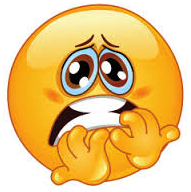 			Je suis				J' ai								Tu es					Tu as								Il / Elle/ On est			Il / Elle/ On a			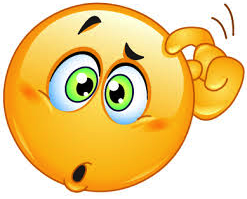 			Nous sommes			Nous avons							Vous êtes				Vous avez							Ils / Elles sont			Ils / Elles ont		PARLER (1er groupe)		FINIR (2e groupe)			ALLER	Je parle				Je finis				Je vais	Tu parles				Tu finis				Tu vas	Il / Elle/ On parle		Il / Elle/ On finit			Il / Elle / On va	Nous parlons			Nous finissons			Nous allons	Vous parlez				Vous finissez			Vous allez	Ils / Elles parlent		Ils / Elles finissent		Ils / Elles vontVENIR				DIRE				FAIRE	Je viens				Je dis				Je fais	Tu viens				Tu dis				Tu fais	Il / Elle/ On vient		Il / Elle/ On dit			Il / Elle / On fait	Nous venons			Nous disons			Nous faisons	Vous venez				Vous dites				Vous faites	Ils / Elles viennent		Ils / Elles disent			Ils / Elles fontDORMIR				SORTIR				PARTIR	Je dors				Je sors				Je pars	Tu dors				Tu sors				Tu pars	Il / Elle/ On dort			Il / Elle/ On sort			Il / Elle / On part	Nous dormons			Nous sortons			Nous partons	Vous dormez			Vous sortez			Vous partez	Ils / Elles dorment		Ils / Elles sortent		Ils / Elles partentLIRE					ÉCRIRE				PRENDRE	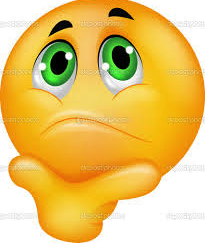 Je lis					J' écris				Je prends	Tu lis					Tu écris				Tu prends	Il / Elle/ On lit			Il / Elle/ On écrit		Il / Elle / On prend	Nous lisons				Nous écrivons			Nous prenons	Vous lisez				Vous écrivez			Vous prenez	Ils / Elles lisent			Ils / Elles écrivent		Ils / Elles prennentSAVOIR				MANGER				PLACER	Je sais				Je mange				Je place	Tu sais				Tu manges				Tu places	Il / Elle/ On sait			Il / Elle/ On mange		Il / Elle / On place	Nous savons			Nous mangeons			Nous plaçons	Vous savez				Vous mangez			Vous placez	Ils / Elles savent			Ils / Elles mangent		Ils / Elles placentVOULOIR				POUVOIR				DEVOIR	Je veux				Je peux				Je dois	Tu veux				Tu peux				Tu dois	Il / Elle/ On veut			Il / Elle/ On peut			Il / Elle / On doit	Nous voulons			Nous pouvons			Nous devons	Vous voulez				Vous pouvez			Vous devez	Ils / Elles veulent		Ils / Elles peuvent		Ils / Elles doiventVOIR				METTRE				CROIRE	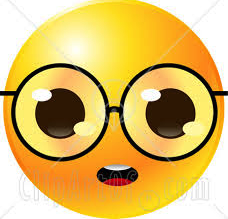 Je vois				Je mets				Je crois	Tu vois				Tu mets				Tu crois	Il / Elle/ On voit			Il / Elle/ On met			Il / Elle / On croit	Nous voyons			Nous mettons			Nous croyons	Vous voyez				Vous mettez			Vous croyez	Ils / Elles voient			Ils / Elles mettent		Ils / Elles croientACHETER				JETER				APPELER	J' achète				Je jette				J' appelle	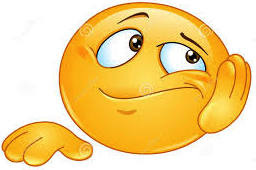 Tu achètes				Tu jettes				Tu appelles	Il / Elle/ On achète		Il / Elle/ On jette		Il / Elle / On appelle	Nous achetons			Nous jetons			Nous appelons	Vous achetez			Vous jetez				Vous appelez	Ils / Elles achètent		Ils / Elles jettent		Ils / Elles appellentENVOYER				COURIR				SUIVRE	J'envoie				Je cours				Je suis	Tu envoies				Tu cours				Tu suis	Il / Elle/ On envoie		Il / Elle/ On court		Il / Elle / On suit	Nous envoyons			Nous courons			Nous suivons	Vous envoyez			Vous courez			Vous suivez	Ils / Elles envoient		Ils / Elles courent		Ils / Elles suiventVIVRE				NAÎTRE				MOURIR	Je vis				Je nais				Je meurs	Tu vis				Tu nais				Tu meurs	Il / Elle/ On vit			Il / Elle/ On naît			Il / Elle / On meurt	Nous vivons				Nous naissons			Nous mourons	Vous vivez				Vous naissez			Vous mourez	Ils / Elles vivent			Ils / Elles naissent		Ils / Elles meurentCONNAÎTRE			BOIRE				RECEVOIR	Je connais				Je bois				Je reçois	Tu connais				Tu bois				Tu reçois	Il / Elle/ On connaît		Il / Elle/ On boit			Il / Elle / On reçoit	Nous connaissons			Nous buvons			Nous recevons	Vous connaissez			Vous buvez				Vous recevez	Ils / Elles connaissent		Ils / Elles boivent		Ils / Elles reçoiventOUVRIR				DESCENDRE			PAYER	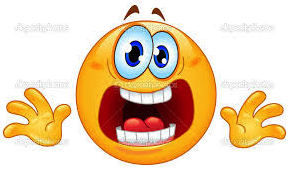 J'ouvre				Je descends			Je paie	Tu ouvres				Tu descends			Tu paies	Il / Elle/ On ouvre		Il / Elle/ On descend		Il / Elle / On paie	Nous ouvrons			Nous descendons			Nous payons	Vous ouvrez			Vous descendez			Vous payez	Ils / Elles ouvrent		Ils / Elles descendent		Ils / Elles paientS'ASSEOIR 1			S'ASSEOIR 2			SE LEVER		Je m'assieds			Je m'assois			Je me lève			Tu t'assieds			Tu t'assois				Tu te lèves		Il / Elle/ On s'assied		Il / Elle/ On s'assoit		Il / Elle/ On se lève	Nous nous asseyons		Nous nous assoyons		Nous nous levonsVous vous asseyez		Vous vous assoyez		Vous vous levez		Ils / Elles s'asseyent		Ils / Elles s'assoient 		Ils / Elles se lèvent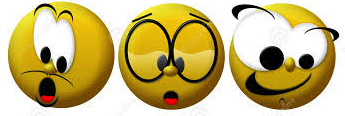 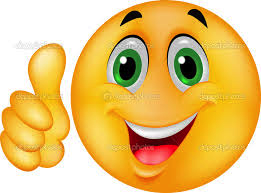 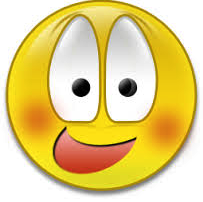 MAINTENANT… JE CONNAIS TOUS LES VERBES !